 SEMINARIO: TANATOESTÉTICA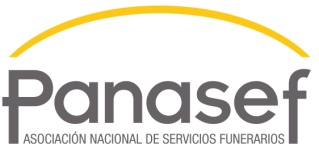 ALBACETEDOCUMENTO INSCRIPCIÓN  Envía este documento rellenado a formacionycomunicacion@panasef.com  Nombre y apellidos alumnoTeléfonoEmailEstudios que ha realizado¿Cómo nos has conocido?